TEORIA DE LA GEOGRAFÍAEstablecimiento: Instituto de Educación Superior N° 7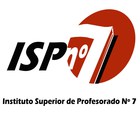 Carrera: GeografíaCurso: Tercer añoCátedra: Teoría de la GeografíaCiclo lectivo: 2017Profesor: Daniel GuzmánFundamentaciónEste espacio curricular pretende hacer conocer el marco teórico de la geografía, reflexionando sobre el pensamiento de distintos autores en las diferentes escuelas y tendencias geográficas.Seguir el camino de la teoría de una ciencia implica, conocer e identificar teorías, conceptos y métodos fundamentales del pensamiento científico. También  significa comprender la evolución de ese pensamiento a lo largo del tiempo y las crisis paradigmáticas que construyeron el puente entre unas teorías y otras. Esta es una gran contribución a la comprensión de qué es la ciencia, cómo se genera el conocimiento científico y cuáles  son las implicancias reales de la ciencia sobre la sociedad, que son posibles, en gran parte, a través de la educación. Luego del recorrido histórico y de las escuelas geográficas, se propone un enfoque desde la geografía humana, que en las últimas tres décadas está inmersa en un conjunto de transformaciones teóricas, epistemológicas y metodológicas denominadas giros. La propuesta de la última parte del recorrido enfatiza el cambio de dirección en la forma de estudiar la relación espacio / sociedad y de la situación de la Geografía actual.PropósitosOfrecer un recorrido epistemológico desde los diferentes paradigmas de la Geografía,  partiendo desde su institucionalización hasta la actualidad.Promover la lectura crítica de bibliografía relacionada con la teoría y metodología de la Geografía, para que los futuros docentes puedan adherir a posturas que le permitan abordar la ciencia de manera fundamentada y poder aplicarlas en el aula de manera concreta.ObjetivosConocer el marco teórico de la geografía desde la mirada de las distintas escuelas geográficas.Repensar una nueva mirada sobre la Geografía a partir de las corrientes epistemológicas y metodológicas de la disciplina como una ciencia social.Aplicar los conceptos teórico-metodológicos básicos de la Geografía, a la compleja y cambiante realidad, a fin de realizar una lectura crítica desde diferentes juicios y actitudes de valor como sujetos sociales.Saberes previosDominio de los contenidos de Introducción al Conocimiento Geográfico.Conocimiento del entorno de Google Drive para el trabajo colaborativo.	ContenidosUnidad I: Epistemología de la geografía.Ruptura, revoluciones y cambios de paradigma.Ruptura y continuidad en el pensamiento geográfico. Paradigmas en Geografía. Las Nuevas Geografías. Los problemas claves de la Geografía. La contraposición positivismo – historicismo.BibliografiaChalmes, A: "¿Qué es esa cosa llamada ciencia?" Editorial Siglo XXI. 2000.Rojas Salazar T. Epistemología de la Geografía, una aproximación para entender esta disciplina. Terra nueva etapa. UCV 2005. URL: http://www.redalyc.org/pdf/721/72103006.pdfCapel  H. Filosofía y Ciencia en la Geografía Contemporánea. Editorial Barcanova. Barcelona. 1983. Cap 9 al 13.Pickenhayn Jorge. Epistemología y Geografía. Editorial Plus Ultra. 1994Unidad II: Historiografía de la ciencia geográfica.Del Racionalismo al Historicismo: Concepción Positivista, concepción Historicista.Tendencias Contemporáneas: Geografía Cuantitativa, Geografía de la Percepción y del Comportamiento. Geografía Radical. Geografía Humanista.BibliografiaRojas Salazar T. Epistemología de la Geografía, una aproximación para entender esta disciplina. Terra nueva etapa. UCV 2005. URL: http://www.redalyc.org/pdf/721/72103006.pdfCapel  H. Filosofía y Ciencia en la Geografía Contemporánea. Editorial Barcanova. Barcelona. 1983. Cap 9 al 13.Capel Horacio. Las Nuevas Geografías. Salvat Ediciones. Barcelona. 1991. Cap 9 al 30.Pickenhayn Jorge. Epistemología y Geografía. Editorial Plus Ultra. 1994Actualización de las miradas paradigmáticas acerca del espacio geográfico. Mirta S. Giacobbe .OGA 2011URL: http://www.aportes.educ.ar/sitios/aportes/area/index?area=geografiaUnidad III: Estructura conceptualDefinición y teoría de la Geografía. Procedimientos. Métodos. Técnicas. Principios. Categorías espaciales.BibliografíaPickenhayn Jorge. Epistemología y Geografía. Editorial Plus Ultra. 1994Enciclopedia Libre Universal en Español. Carácter multidisciplinar de la geografía Manual OGABernal Javier. Cartografía: el principio de la geografía general Manual OGASanchez Darío C. Método científico, métodos estadísticos y Geografía. Manual OGAGiacobbe Mirta La geografía científica en el aula  3er ciclo de EGB y Polimodal Homo Sapiens  1998  Temas: Procedimientos.  Categorías espacialesSvarzman José y otros. Hacer Geografía en la Escuela (Capítulo 4). Ediciones Novedades Educativas. Buenos Aires. 2007. Tema Principios Unidad IV: El análisis del presenteEl modelado de una geografía humanizada. Técnica y organización social: evolución de los espacios humanizados. Geografía de la totalidad: el espacio planetario y el lugar.El mundo actual. La geografía del terrorismo y del petróleo. La geografía de los flujos y circulación. La geografía de los cambios planetarios. La geografía de género.Identidades colectivas y nuevos movimientos sociales.Bibliografía*Chiozza Elena y Carballo Cristina. Introducción a la Geografía (Capítulo 3). Universidad Nacional de Quilmes. Buenos Aires. 2006.*Tobío Omar. Territorios de incertidumbre (Capítulo 4). Universidad Nacional de San Martín. 2012.TemporalizaciónDe abril a agosto: unidades I  y II.De agosto a noviembre: unidades III y IV.EvaluaciónDurante el ciclo lectivo con la elaboración de Trabajos Prácticos, y su transposición al aula de los contenidos secuenciados y significativos.Con la aprobación de 2(dos) parciales (escritos- individual) donde la calificación será mayor de 8(ocho) para lograr la Promoción Directa de la cátedra. Para regularizar la materia la nota mínima será un 6(seis) y la posibilidad en cada uno de ellos de dos recuperatorios. Se efectuará un coloquio oral si el alumno logró promocionar (en la fecha estipulada por el profesor).
De lo contrario efectuara un Examen final ante el Tribunal pertinente (de todo el programa ya establecido).Criterios de evaluación
Responsabilidad en el cumplimiento de tareas y fechas en la presentación de trabajos prácticos.
Capacidad para trabajar creativamente.
Aceptación de sugerencias e indicaciones y su consecuente modificación.
Preparación científica y capacidad para relacionar conceptos.
Capacidad para integrar aspectos teóricos y prácticos.
Participación y reflexión crítica.